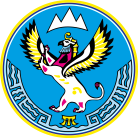 Об утверждении Методических рекомендаций для органов местного самоуправления в организации работы патрульных, патрульно-манёвренных и манёвренных групп для защиты населённых пунктов от ландшафтных пожаров на территории Республики АлтайВ соответствии с Федеральным законом от 21 декабря 1994 г. № 68-ФЗ «О защите населения и территорий от чрезвычайных ситуаций природного и техногенного характера», Федеральным законом от 21 декабря 1994 г. № 69 - ФЗ «О пожарной безопасности», постановлением Правительства Российской Федерации от 30 декабря 2003 г. № 794 «О единой государственной системе предупреждения и ликвидации чрезвычайных ситуаций», Законом Республики Алтай от 1 августа 2006 г. № 63-РЗ «О пожарной безопасности в Республике Алтай», постановлением Правительства Республики Алтай от 22 декабря 2020 г. № 418 «О территориальной подсистеме единой государственной системы предупреждения и ликвидации чрезвычайных ситуаций Республики Алтай, признании утратившими силу некоторых постановлений Правительства Республики Алтай и внесении изменения в постановление Правительства Республики Алтай от 26.05.2016 № 144», постановлением Правительства Республики Алтай от 17 февраля 2021 № 31 «Об утверждении Положения о Комитете по гражданской обороне, чрезвычайным ситуациям и пожарной безопасности Республики Алтай», п р и к а з ы в а ю: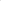 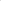 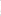 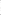 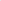 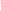 1. Утвердить Методические рекомендации для органов местного самоуправления в организации работы патрульных, патрульно-манёвренных и манёвренных групп для защиты населённых пунктов от ландшафтных пожаров распространения на территории Республики Алтай (Приложение № 1).2. Настоящий Приказ вступает в силу со дня его официального опубликования.3. Контроль за исполнением настоящего приказа оставляю за собой.Методические рекомендаций для органов местного самоуправления в организации работы патрульных, патрульно-манёвренных и манёвренных групп для защиты населённых пунктов от ландшафтных пожаров на территории Республики АлтайОбщие положенияНастоящие методические рекомендации определяют особенности организации работы патрульных, патрульно-маневренных и маневренных групп для защиты населенных пунктов от ландшафтных пожаров.Рекомендации разработаны в соответствии с действующими законодательными и нормативными правовыми актами.Перечень используемых сокращенийРФ - Российская ФедерацияЕДДС - единая дежурно-диспетчерская службаОМСУ - органы местного самоуправленияМВД - Министерство внутренних делКЧС и ОПБ - комиссия по чрезвычайным ситуациям и обеспечению пожарной безопасностиМЧС - Министерство Российской Федерации по делам гражданской обороны, чрезвычайным ситуациям и ликвидации последствий стихийных бедствийГСМ - горюче-смазочные материалыПГ - патрульная группаПМГ - патрульно-маневренная группаМГ - маневренная группаПКГ - патрульно-контрольная группаМО - муниципальное образованиеОИВ - органы исполнительной властиЧС - чрезвычайная ситуацияНормативные правовые актыФедеральный закон Российской Федерации от 21.12.1994 № 69-ФЗ «О пожарной безопасности».Федеральный закон Российской Федерации от 21.12.1994 № 68-ФЗ «О защите населения и территорий от чрезвычайных ситуаций природного и техногенного характера».Федеральный закон Российской Федерации от 06.10.2003 № 131-ФЗ «Об общих принципах организации местного самоуправления в Российской Федерации».Порядок создания, состав и оснащение патрульных, патрульно-маневренных, маневренных и патрульно-контрольных группСогласно действующему законодательству РФ, обеспечение пожарной безопасности, в том или ином объеме, является обязанностью всех субъектов права, как федеральных органов государственной власти, так и органов государственной власти и органов местного самоуправления субъектов РФ (ст. ст. 16, 18 - 19 Федерального закона от 21 12.1994 № 69-ФЗ "О пожарной безопасности).Полномочиями государственных органов является нормативное правовое регулирование в области пожарной безопасности, а также реализация мер организационного, экономического, социального и научно-технического характера, направленных на профилактику и тушение пожаров.В рамках данных полномочий предлагается механизм их реализации, путем создания и применения патрульных, патрульно-маневренных, маневренных и патрульно-контрольных групп (далее - групп), основными задачами которых является выявление загораний на ранней стадии развития, тушение их минимальными силами, проведение профилактических мероприятий, выявление нарушителей и привлечение их к административной ответственности (Приложение № 1).патрульные группы создаются - в каждом населенном пункте, численностью не менее 2-х человек из числа членов общественных объединений, организаций и учреждений всех форм собственности, расположенных на территории сельского поселения, местного населения (добровольцев).В задачи патрульных групп входит:патрулирование населенных пунктов по выявлению несанкционированных отжигов сухой растительности, сжиганию населением мусора на территории населенных пунктов (сельских поселений);идентификация и выявление возникших термических точек вблизи населенных пунктов (сельских поселений);передача информации в ЕДДС муниципального образования о складывающейся обстановке и запрос сил и средств (при необходимости) для тушения загораний.Участники патрульных групп направляются в распоряжение главы сельского поселения приказом руководителя соответствующей организации (учреждения) на период, установленный нормативным документом муниципального образования, но не более одной календарной недели, в соответствии утвержденного графика.патрульно-маневренные группы создаются - одна на сельское поселение, численностью не менее 5 человек из числа членов общественных объединений, организаций и учреждений всех форм собственности, расположенных на территории сельского поселения, местного населения (добровольцев), при условии, что населенные пункты сельского поселения расположены в радиусе 5 км от административного центра и имеют транспортное сообщение.В задачи патрульно-маневренных групп входит:патрулирование населенных пунктов по выявлению несанкционированных отжигов сухой растительности, сжигания населением мусора на территории населенных пунктов (сельских поселений);проведение профилактических мероприятий среди населения о мерах пожарной безопасности;идентификация и выявление термических точек вблизи населенных пунктов (сельских поселений) с принятием мер по их локализации и ликвидации выявленных природных загораний;определение по возможности причины возникновения загораний;установление (выявление) лиц, виновных в совершении административного правонарушения, с дальнейшей передачей информации в надзорные органы;передача информации в ЕДДС муниципального образования о складывающейся обстановке и запрос дополнительных сил и средств (при необходимости) для тушения загораний.маневренные группы - создаются не менее двух в каждом административном центре муниципального образования, численностью не менее 15 человек в каждом составе. Группы формируются из числа специалистов ОМСУ, членов общественных объединений, организаций и учреждений всех форм собственности, расположенных на территории муниципального образования, местного населения (добровольцев).В задачи маневренных групп входит:принятие мер по ликвидации отдельных очагов природных пожаров, в том числе создающим угрозу населенным пунктам и лесному фонду;оказание содействия оперативным службам по установлению лиц, виновных в совершении административного правонарушения, с дальнейшей передачей информации в надзорные органы;оказание помощи в эвакуации населения, домашнего скота и материальных ценностей в случае угрозы перехода природных пожаров на населенный пункт;передача информации в ЕДДС муниципального образования о складывающейся обстановке и запрос сил и средств оперативных служб, в случае необходимости.Допускается создавать маневренные группы из двух эшелонов:первый эшелон непосредственно создается в административном центре муниципального образования численностью 5 человек, оснащается техникой для доставки личного состава, средств пожаротушения и шанцевого инструмента;второй эшелон численностью 10 человек, формируется в населенном пункте (место применения маневренной группы) имеющим возможность применения инженерной техники (бульдозеры, грейдеры, тягачи с тралами, поливомоечные машины, колесные тракторы с плугами).патрульно-контрольные группы - формируются в каждом муниципальном районе из числа специалистов ОМСУ, представителей надзорных органов МЧС России, МВД России, Россельхознадзора, лесной охраны и общественных организаций. Численность группы определяется в каждом конкретном случае индивидуально по решению комиссии по ЧС и ОПБ муниципального образования, но не менее 4 человек.Специалисты групп определяются совместными приказами (соглашениями) между территориальными отделениями МВД России, МЧС России, Министерства природных ресурсов и Министерства сельского хозяйства субъекта. По согласованию с руководителями оперативных служб могут привлекаться дежурные силы.В задачи патрульно-контрольных групп входит:проведение рейдовых мероприятий на территории земель различного назначения по заранее разработанным и утвержденным маршрутам;осуществление контроля над порядком проведения профилактических выжиганий сухой растительности на территориях населенных пунктов сельских поселений, землях специального назначения и земельных участках, непосредственно примыкающих к лесам;осуществление контроля над выполнением собственниками и должностными лицами, мероприятий по очистке территории, прилегающей к лесу, от сухой травянистой растительности, пожнивных остатков, валежника, порубочных остатков, мусора и других горючих материалов, полос отвода автомобильных и железнодорожных дорог;по созданию и контролю состояния противопожарных минерализованных полос;пресечение незаконной лесозаготовительной деятельности в лесах и нарушений требований пожарной безопасности, связанных с выжиганием сухой травянистой растительности, стерни, пожнивных остатков на землях сельскохозяйственного назначения, землях запаса;установление лиц, виновных в совершении административных правонарушений и принятие в отношении них мер административного воздействия с уведомлением результатов работы органов местного самоуправления (Приложение № 2);расследование преступлений, связанных с лесными пожарами.В случае ухудшения прогноза обстановки, введения особого противопожарного режима, количество групп увеличивается в два раза.Для организации данной работы на уровне Правительства субъекта РФ, проводятся заседание КЧС и ОПБ, на которых:определяется порядок создания данных групп на территории субъекта РФ;ставятся задачи руководителям муниципальных образований по организации работы с руководителями учреждений (организаций) в целях создания групп на территории муниципальных образований;определяются конкретные сроки завершения создания групп (до начала пожароопасного периода).На основании принятых решений КЧС и ОПБ субъекта принимаются нормативные акты (указы, постановления, распоряжения), обязывающие глав муниципальных образований, руководителей хозяйствующих субъектов и граждан о выполнении требований пожарной безопасности на территориях и принятию мер для обеспечения указанных требований.В соответствии с требованиями нормативных актов субъекта РФ организуется работа в муниципальном образовании (муниципальных районах).Проводятся расширенные заседания КЧС и ОПБ муниципального образования (муниципальных районов) с обязательным привлечением всех глав сельских поселений (образований), руководителей объектов (организаций, учреждений) различных форм собственности, общественных объединений, частных предпринимателей, земле- и лесопользователей, осуществляющих свою деятельность на территории муниципального образования.На заседании КЧС и ОПБ муниципального образования принимаются решения об обеспечении пожарной безопасности в пожароопасный период с созданием рабочей группы и утверждением ее состава, в который обязательно включают представителей государственных структур и ведомств, в том числе учреждений и организаций, различных форм собственности.Рабочая группа:определяет цели и задачи формируемым группам, порядок их применения;формирует перечень организаций (общественных объединений) и их руководителей, с которыми организуется взаимодействие по выделению технических средств и людей в создаваемые группы;определяет порядок создания групп, их комплектование, оснащение техникой, имуществом, средствами пожаротушения (связи, видеонаблюдения), запасами ГСМ и применения (Приложение № 2);разрабатывает проекты распорядительных документов (постановления, распоряжения, соглашения, приказы) органа местного самоуправления, учреждений и организаций, участвующих в создании указанных групп и их применению;определяет количество групп по видам (ПГ, ПМГ, МГ, КПГ) и их составу с учетом географических особенностей, транспортной доступности и расположения населенных пунктов (поселений). В основу берется анализ прошедшего периода и прогноз обстановки на предстоящий период, количество лесозаготовительных организаций и сельскохозяйственных предприятий, количество населения в населенных пунктах;разрабатывает маршруты и способы осуществления патрулирования (пешим и конным порядком, автомобильным транспортом и др.). Корректировка маршрутов и способов патрулирования осуществляется в соответствии с прогнозом складывающейся обстановки, классов пожарной опасности на территории муниципального района;определяет режим патрулирования (календарная неделя, в период с 8.00 до 19.00);составляет реестр групп, их списочный состав, определяет технику, средства связи, видеонаблюдения и пожаротушения, в соответствии с выписками из приказов организаций и учреждений участвующих в выделении людей и технических средств для оснащения этих формирований (Приложение № 2);осуществляет контроль по созданию и применению групп;готовит предложения по эффективному применению групп, организации маневрирования в случае ухудшения пожароопасной обстановки, по социальной поддержке членов групп, правами администрации органа местного самоуправления и руководителей организаций;- организует освещение результатов работы групп в средствах массовой информации муниципального образования.- готовит предложения по стимулированию участников групп.По результатам проведенной работы рабочими группами издаются нормативные правовые документы (распоряжение, постановление главы (администрации) муниципального образования) о создании и применении групп.Один раз в неделю проводятся совещания рабочих групп, на которых рассматриваются проблемные вопросы и принимаются решения по их устранению.Рабочие группы инициируют проведение заседаний КЧС и ОПБ МО не реже одного раза в две недели, а в случае ухудшения прогноза пожарной обстановки (повышения класса пожарной опасности, введения особого противопожарного режима) - не реже 1 раза в неделю, в отдельных случаях - ежедневно. На заседаниях КЧС и ОПБ МО заслушиваются главы населенных пунктов (сельских поселений), в отдельных случаях руководители хозяйствующих субъектов по организации работы патрульных, патрульно-маневренных групп, определяется эффективность их применения, проводится корректировка списков групп и маршрутов патрулирования с учетом прогноза складывающейся обстановки.В соответствии с требованиями нормативных актов администраций муниципальных образований (муниципальных районов) организуется работа в населенных пунктах (сельских поселениях). Порядок создания групп на местах проводится в соответствии с указанным выше регламентом.В сельских поселениях организуется:формирование списка участников групп на предстоящую неделю, составляются планы работ групп на дежурство доводятся маршруты и время патрулирования (в дневное время в период с 8.00 до 19.00);определяется порядок оповещения, места сбора членов групп, с учетом мест их проживания (работы и др.), время сбора и реагирования (в рабочее и нерабочее время), места стоянки техники и хранения оборудования;перед началом работы групп выдаются средства связи, ведения наблюдения и пожаротушения, доводится порядок передачи информации до глав населенных пунктов (поселений), старост населенных пунктов, ЕДДС муниципальных образований (о выходе на маршрут, фактах выявленных возгораниях, принятых мерах для ликвидации) для формирования ведомости учета;ежедневно подводятся итоги работы групп, исходя из прогноза, корректируются маршруты патрулирования, определяется периодичность патрулирования, способы патрулирования (пешим порядком или на автотранспорте);формируются информационные материалы и представляются в ЕДДС муниципального района для подготовки итогового донесения;в целях защиты участников групп организуется страхование от вреда здоровью (клещевого энцефалита) за счет бюджета организаций, в чьих штатах они числятся, либо органов местного самоуправления, для этого решается вопрос о выделении денежных средств из муниципальных бюджетов, бюджетов организаций (для работающих граждан);- обучение лиц, не имеющих соответствующей подготовки, входящих в состав групп, организуют по программе "Профессиональная подготовка пожарных, добровольных пожарных дружин" в объеме 16 часов. Для организации данной работы организуется площадка на базе пожарно-спасательных подразделений.- решаются вопросы о выделении субсидий на топливо людям, использующих личный автотранспорт для патрулирования, сохранения работодателем заработной платы в период дежурства в составе групп, предоставления дополнительных дней отдыха, если работник привлекался в выходные и праздничные дни. Применяют иные меры и методы стимулирования.Ответственность за создание и применение групп несут все руководители органов местного самоуправления (муниципальных районов, населенных пунктов, сельских поселений), учреждений и организаций, независимо от форм собственности, определенных распорядительными документами субъекта (муниципального образования).В целях осуществления контроля за оперативной обстановкой, оперативного управления силами и средствами по обеспечению пожарной безопасности на территории муниципального образования (муниципального района) ежедневно оперативный дежурный ЕДДС проверяет и уточняет реестр групп, пофамильные списки, контактные телефоны (сотовые), порядок радиообмена, формирует проект плана работы патрульных и патрульно-маневренных групп на период осуществления дежурства, утверждает его у Главы муниципального образования (Председателя КЧС и ОПБ МО), доводит до глав населенных пунктов (сельских поселений), размещает план работы групп на официальном сайте муниципального образования.Оперативный дежурный ЕДДС принимает доклады от старших групп по любому доступному каналу связи о ходе патрулирования, выборочно в целях проверки инициативно связывается со старшими групп, при получении доклада об обнаружении возгорания незамедлительно направляет ближайшие к месту патрульно-маневренные, маневренные группы, передает информацию в пожарно-спасательный гарнизон, информирует Главу муниципального образования (Председателя КЧС и ОПБ МО), осуществляет сбор имеющихся фото-, видеоматериалов выявленных нарушений, а также материалов, отражающих работу групп, размещает информацию по итогам деятельности групп за сутки на официальном сайте муниципального образования.Перед осуществлением дежурства с группами ежедневно проводится инструктаж о мерах безопасности, действиях при осложнении оперативной обстановки, порядке обмена информацией. Инструктаж проводят главы населенных пунктов (поселений), иные ответственные лица, установленные (назначенные) нормативными документами.Категорически запрещается включать в состав патрульных, патрульно-маневренных и маневренных групп должностных лиц, к функциям которых отнесены вопросы осуществления надзорной деятельности, тушения пожаров в населенных пункта и лесах, обеспечивающих безопасность граждан.Не рекомендуется возлагать обязанности руководителей групп, на руководителей муниципальных образований, сельских поселений, председателей КЧС и ОПБ, старост населенных пунктов.ОСНАЩЕНИЕ ГРУППКОМИТЕТ ПО ГРАЖДАНСКОЙ ОБОРОНЕ, ЧРЕЗВЫЧАЙНЫМ СИТУАЦИЯМ И ПОЖАРНОЙ БЕЗОПАСНОСТИ
РЕСПУБЛИКИ АЛТАЙАЛТАЙ РЕСПУБЛИКАНЫҤ
ЭЛ-ЈОНДЫ КОРУЛаАР, ЈЕТКЕРЛӰ АЙАЛГАЛАР ЛА ӦРТ БОЛДЫРтпАзы аайынча комитедиПРИКАЗJАКАРУот «___» _________ 2024 г.г. Горно-Алтайск№ _____Председатель                                           Ю.Б. ЛеонтьевПРИЛОЖЕНИЕ № 1УТВЕРЖДЕНОПриказом Комитета по гражданской обороне, чрезвычайным ситуациям и пожарной безопасности Республики Алтайот «___» ________ 2024 г. №____ПРИЛОЖЕНИЕ № 1к Методическим рекомендациям для органов местного самоуправления в организации работы патрульных, патрульно-манёвренных и манёвренных групп для защиты населённых пунктов от ландшафтных пожаров распространения на территории Республики Алтай, утверждённым Приказом Комитета по гражданской обороне, чрезвычайным ситуациям и пожарной безопасности Республики Алтайот «___» ________ 2024 г. №____Наименование группГде создаютсяЧисленность(чел)Состав групп из:ЗадачиНа уровне населенного пунктаНа уровне населенного пунктаНа уровне населенного пунктаНа уровне населенного пунктаНа уровне населенного пунктаПатрульные группыВ каждом населенном пунктеНе менее 2числа членов общественных объединений, организаций и учреждений всех форм собственности расположенных на территории сельского поселения, местного населения (добровольцев)- патрулирование населенных пунктов по выявлению несанкционированных отжигов сухой растительности, сжиганию населением мусора на территории населенных пунктов (сельских поселений);- идентификация и выявление возникших термических точек вблизи населенных пунктов (сельских поселений);- передача информации в ЕДДС муниципального образования о складывающейся обстановке и запрос сил и средств (при необходимости) для тушения загоранийНа уровне сельского поселенияНа уровне сельского поселенияНа уровне сельского поселенияНа уровне сельского поселенияНа уровне сельского поселенияПатрульно-маневренные группыодна на сельское поселение, при условии, что населенные пункты сельского поселения расположены в радиусе 5 км от административного центра и имеют транспортное сообщениеНе менее 5числа членов общественных объединений, организаций и учреждений всех форм собственности, расположенных на территории сельского поселения, местного населения (добровольцев)- патрулирование населенных пунктов по выявлению несанкционированных отжигов сухой растительности, сжиганию населением мусора на территории населенных пунктов (сельских поселений);- проведение профилактических мероприятий среди населения о мерах пожарной безопасности;- идентификация и выявление термических точек вблизи населенных пунктов (сельских поселений) с принятием мер по их локализации и ликвидации выявленных природных загораний;- определение по возможности причины возникновения загораний;- установление (выявление) лиц, виновных в совершении административного правонарушения, с дальнейшей передачей информации в надзорные органы;- передача информации в ЕДДС муниципального образования о складывающейся обстановке и запрос дополнительных сил и средств (при необходимости) для тушения загоранийНа уровне муниципального образованияНа уровне муниципального образованияНа уровне муниципального образованияНа уровне муниципального образованияНа уровне муниципального образованияМаневренные группыв каждом муниципальном районе (допускается создавать маневренные группыиз двух эшелонов:- первый эшелон численностью 7 человек, второй эшелон численностью 8 - 10 человек)Не менее 15числа специалистов ОМСУ, членов общественных объединений, организаций и учреждений всех форм собственности, расположенных на территории муниципального образования, местного населения (добровольцев)- принятие мер по ликвидации отдельных очагов природных пожаров, в том числе создающим угрозу населенным пунктам и лесному фонду;- оказание содействия оперативным службам по установлению лиц, виновных в совершении административного правонарушения, с дальнейшей передачей информации в надзорные органы;- оказание помощи в эвакуации населения, домашнего скота и материальных ценностей в случае угрозы перехода природных пожаров на населенный пункт;- передача информации в ЕДДС муниципального образования о складывающейся обстановке и запрос сил и средств оперативных служб, в случае необходимостиПатрульно-контрольные группыВ каждом муниципальном образованииНе менее 4числа специалистов ОМСУ, представителей надзорных органов МЧС России, МВД России, Россельхознадзора, лесной охраны и общественных организаций.- проведение рейдовых мероприятий на территории земель различного назначения по заранее разработанным и утвержденным маршрутам;- осуществление контроля над порядком проведения профилактических выжиганий сухой растительности на территориях населенных пунктов сельских поселений, землях специального назначения и земельных участках, непосредственно примыкающих к лесам;- осуществление контроля над выполнением собственниками и должностными лицами, мероприятий по очистке территории, прилегающей к лесу, от сухой травянистой растительности, пожнивных остатков, валежника, порубочных остатков, мусора и других горючих материалов, полос отвода автомобильных и железнодорожных дорог;- по созданию и контролю состояния противопожарных минерализованных полос;- пресечение незаконной лесозаготовительной деятельности в лесах и нарушений требований пожарной безопасности, связанных с выжиганием сухой травянистой растительности, стерни, пожнивных остатков на землях сельскохозяйственного назначения, землях запаса;- установление лиц, виновных в совершении административных правонарушений и принятие в отношении них мер административного воздействия с уведомлением результатов работы органов местного самоуправления;- расследование преступлений, связанных с лесными пожарамиЧисленность и состав групп, по решению главы муниципального образования, КЧС и ОПБ муниципального образования, с учетом складывающейся оперативной обстановки на территории, может быть увеличенаЧисленность и состав групп, по решению главы муниципального образования, КЧС и ОПБ муниципального образования, с учетом складывающейся оперативной обстановки на территории, может быть увеличенаЧисленность и состав групп, по решению главы муниципального образования, КЧС и ОПБ муниципального образования, с учетом складывающейся оперативной обстановки на территории, может быть увеличенаЧисленность и состав групп, по решению главы муниципального образования, КЧС и ОПБ муниципального образования, с учетом складывающейся оперативной обстановки на территории, может быть увеличенаЧисленность и состав групп, по решению главы муниципального образования, КЧС и ОПБ муниципального образования, с учетом складывающейся оперативной обстановки на территории, может быть увеличенаПРИЛОЖЕНИЕ № 2к Методическим рекомендациям для органов местного самоуправления в организации работы патрульных, патрульно-манёвренных и манёвренных групп для защиты населённых пунктов от ландшафтных пожаров распространения на территории Республики Алтай, утвержденным Приказом Комитета по гражданской обороне, чрезвычайным ситуациям и пожарной безопасности Республики Алтайот «___» ________ 2024 г. №____№п/пНаименованиеед. (шт.)Численность группПатрульная группаПатрульная группаПатрульная группаПатрульная группа1Автомобиль1не менее 2 человек2Бинокль13Телефон14Радиостанция15Компас16Карта местности17Спецодежда (противоэнцефалитные костюмы)3Патрульно-маневренная группаПатрульно-маневренная группаПатрульно-маневренная группаПатрульно-маневренная группа1Автомобиль1от 4 до 7 человек2Ранцевый лесной огнетушитель33Емкость для подвоза воды24Ветродувки35Шанцевый инструмент (лопаты, топоры)46Бинокль17Телефон18Радиостанция19Компас110Карта местности111Спецодежда, по типу штормовка и (или) противоэнцефалитные костюмы, защитными средствами (защитные каски с забралами)7Маневренная группаМаневренная группаМаневренная группаМаневренная группа1Автоцистерна2не менее 15 человек2Трактор13Емкость для подвоза воды24Плуг15Бензопилы36Ветродувки57Шанцевый инструмент (лопаты, топоры)48Мотопомпа29Резерв ГСМ60 л10Телефон111Радиостанция112Компас113Карта местности114Спецодежда, по типу штормовка и (или) противоэнцефалитные костюмы, защитными средствами (защитные каски с забралами)15Патрульно-контрольная группаПатрульно-контрольная группаПатрульно-контрольная группаПатрульно-контрольная группа1Автомобиль1не менее 4 человек2Телефон13Радиостанция14Бинокль15Компас16Карта местности17Спецодежда (противоэнцефалитные костюмы)4